ҠАРАР                                                                                      РЕШЕНИЕСовета сельского поселения Кальтовский сельсовет муниципального района Иглинский район Республики БашкортостанО назначении выборов депутатов Совета сельского поселения Кальтовский сельсовет муниципального района Иглинский район Республики Башкортостан 28 созываВ связи с истечением срока полномочий депутатов Совета сельского поселения Кальтовский сельсовет муниципального района Иглинский район Республики Башкортостан 27 созыва, руководствуясь статьей 10 Кодекса Республики Башкортостан о выборах, Совет сельского поселения Кальтовский сельсовет муниципального района Иглинский район Республики Башкортостан решил:1. Назначить на 8 сентября 2019 года выборы депутатов Совета сельского поселения Кальтовский сельсовет муниципального района Иглинский район Республики Башкортостан 28 созыва.2. Опубликовать настоящее решение в газете «Иглинские вести», на информационном стенде в здании администрации сельского поселения Кальтовский сельсовет муниципального района Иглинский район Республики Башкортостан по адресу: с. Кальтовка, ул. Парковая, д. 21,                на официальном сайте органов местного самоуправления сельского поселения Кальтовский сельсовет муниципального района Иглинский район Республики Башкортостан.3. Направить настоящее решение в территориальную избирательную комиссию муниципального района Иглинский район Республики Башкортостан.Глава сельского поселения                                                               В.А. Кожанов19 июня 2019 года№ 395БАШҠОРТОСТАН РЕСПУБЛИКАҺЫ ИГЛИН РАЙОНЫ
МУНИЦИПАЛЬ РАЙОНЫНЫҢ 
КӘЛТӘ АУЫЛ СОВЕТЫАУЫЛ  БИЛӘМӘҺЕ  СОВЕТЫ452416, Кәлтә  ауылы, Парк урамы, 21Тел./факс (34795) 2-76-21/2-76-22e-mail: k_v_l@bk.ru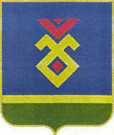 СОВЕТ СЕЛЬСКОГО ПОСЕЛЕНИЯКАЛЬТОВСКИЙ СЕЛЬСОВЕТ   МУНИЦИПАЛЬНОГО РАЙОНА ИГЛИНСКИЙ РАЙОН
РЕСПУБЛИКИ  БАШКОРТОСТАН452416, с. Кальтовка, ул. Парковая, 21Тел./факс (34795) 2-76-21/2-76-22e-mail: k_v_l@bk.ru